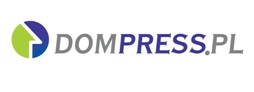 MATERIAŁ  PRASOWY                                                                             Warszawa, dn. 21.04.2021Gdzie kupimy mieszkania z ogródkami W których osiedlach znajdziemy mieszkania z ogródkami? Jaką powierzchnię mają największe? W jakich cenach oferowane są takie lokale? Sondę prezentuje serwis nieruchomości dompress.pl                              Andrzej Oślizło, prezes DeveliiMieszkania z ogródkiem dostępne są praktycznie w każdej inwestycji, ponieważ ogródek mają wszystkie mieszkania usytuowane na parterze budynków. Takie lokale cieszą się zainteresowaniem przede wszystkim w kameralnych osiedlach o niższej zabudowie. Ceny mieszkań z ogródkiem uzależnione są od miasta, w którym znajduje się inwestycja oraz wielkości ogródka i zaczynają od około 220 tys. zł. W naszej ofercie dostępne są mieszkania z ogródkami o powierzchni nawet do 200 mkw. Angelika Kliś, członek zarządu Atal S.A.Nie brakuje zainteresowanych zakupem lokali z ogródkiem, dlatego projektujemy je prawie w każdej inwestycji mieszkaniowej. W ofercie mamy mieszkania z przestronnymi ogródkami o dużych metrażach. Dla przykładu w łódzkiej inwestycji Nowe Miasto Polesie znaleźć można mieszkanie liczące 73 mkw. wraz z tarasem o wielkości 12 mkw. i ogródkiem o metrażu 346 mkw., które kosztuje niespełna 444 tys. zł. W Warszawie w projekcie Osiedle Poematu dostępne jest mieszkanie o powierzchni 57 mkw. z ogródkiem liczącym 166 mkw. w cenie  470 tys. zł. W krakowskiej inwestycji Atal Aleja Pokoju znaleźć można mieszkanie o metrażu 60 mkw. z ogródkiem wielkości 40 mkw. i tarasem 11 mkw. o południowo-zachodniej ekspozycji w kwocie 543 tys. zł.  W Poznaniu w inwestycji Ptasia 20 do nabycia jest czteropokojowy lokal o powierzchni 76 mkw. z ogródkiem po dwóch stronach mieszkania, którego łączny metraż wynosi 86 mkw. Cena lokalu to 499 tys. zł. We wrocławskiej inwestycji Nowe Miasto Jagodno mamy natomiast trzypokojowe mieszkanie liczące 68 mkw. z niespełna 80 mkw. ogródkiem i 17 mkw. tarasu za 482 tys. zł. Mieszkańców aglomeracji śląskiej zainteresować może z kolei lokal w gliwickim projekcie Apartamenty Karolinki, w którego ofercie jest mieszkanie o powierzchni 58 mkw. z ogródkiem o metrażu 17 mkw. w cenie 339 tys. zł.Cezary Grabowski, dyrektor sprzedaży i marketingu Bouygues Immobilier PolskaObecnie najbardziej atrakcyjne mieszkania z ogródkami mamy w sprzedaży w dwóch inwestycjach we Wrocławiu: Le Vert na Pilczycach, która jest przed startem budowy oraz Perspective – Wille Miejskie będącej w budowie. W projekcie Le Vert mieszkanie o powierzchni 49 mkw. z ogródkiem wielkości prawie 18 mkw. jest do nabycia w cenie 398 361 zł. Lokal o metrażu 62 mkw. z ogródkiem o powierzchni 18 mkw. można kupić natomiast w cenie 492 966 zł.W inwestycji Perspective – Wille Miejskie oferujemy mieszkanie o powierzchni ponad 37 mkw. z ogródkiem wielkości przeszło 140 mkw. w cenie 378 000 zł. Lokal o metrażu 84 mkw. z ogródkiem o powierzchni 166 mkw. mamy natomiast w cenie 733 800 zł.  Zuzanna Należyta, dyrektor ds. handlowych w Eco ClassicW tej chwili mamy w sprzedaży mieszkania z ogródkami w naszej, gdańskiej inwestycji Wolne Miasto. Zaprojektowaliśmy w niej lokale dwu, trzy i czteropokojowe z ogródkami o powierzchni od 18 mkw. do 45 mkw., które oferujemy w cenach od 7 600 zł do 9 300 zł brutto/mkw. Janusz Miller, dyrektor ds. sprzedaży i marketingu Home InvestObecnie w naszej ofercie można znaleźć mieszkania z ogródkami w inwestycjach Metro Park i Apartamenty Przy Agorze 6, które zlokalizowane są na warszawskich Bielanach, a także w osiedlach Warszawski Świt i Apartamenty Oszmiańska 20 na Tarchominie i projekcie Nadwiślańska Kaskada na Białołęce. Dostępne są lokale usytuowane na parterze budynków o powierzchni od 24 mkw. do 84 mkw. z przynależnymi do nich ogródkami o metrażu od niespełna 10 mkw. do nawet lekko ponad 200 mkw.  Małgorzata Ostrowska, dyrektor Pionu Marketingu i Sprzedaży w J.W. Construction Holding S.A.Tymczasowo nie mamy w ofercie mieszkań z ogródkiem, ale z uwagi na rosnące potrzeby by zamieszkać na peryferiach w związku z pandemią warto podkreślić, że oferujemy domy z garażem i ogrodem  w Osiedlu Villa Campina w pobliżu Puszczy Kampinoskiej, zaledwie kilka kilometrów od granicy Warszawy. Domy o powierzchni całkowitej 134 mkw. z ogrodami od 350 mkw. do 500 mkw. można kupić w cenie od 719 tys. zł do 807 tys. zł. Można w nich zamieszkać już w grudniu. Domy są wykonane z prefabrykowanych modułów drewnianych z wykorzystaniem nowoczesnego systemu ogrzewania i wentylacji. Wyróżniają się niskim zapotrzebowaniem na energię do ogrzewania i wentylacji. Kosztują tyle co dom tradycyjny, a w użytkowaniu są tańsze. Bezpośrednio przy bramie znajduje się przystanek linii autobusowej.Michał Witkowski, dyrektor ds. sprzedaży Lokum Deweloper S.A.Mieszkania z ogródkami od dawna cieszą się bardzo dużym zainteresowaniem wśród naszych klientów. Obecnie obserwujemy ich wzmożoną popularność, co w dobie pandemii ma rekompensować niedogodności związane z izolacją domową. Nasza wrocławska i krakowska oferta obejmuje mieszkania z ogrodami o zróżnicowanych cenach i powierzchniach. Lokum Verde powstające na wrocławskim Zakrzowie to osiedle, którego znakiem rozpoznawczym będą dziedzińce pełne urozmaiconej zieleni. Największy ogród na tej inwestycji ma powierzchnię 187 m2 i przynależy do mieszkania o wielkości 90 m2. Tak duża przestrzeń stwarza wiele możliwości relaksu, zapewnia również wygodę pracy zdalnej. Osoby zainteresowane mniejszymi metrażami mogą wybierać spośród mieszkań 1,2,3- i 4-pokojowych, do których przynależą ogródki o powierzchniach 15-102 m2.W podwrocławskiej Sobótce, tuż przy Ślężańskim Parku Krajobrazowym budujemy osiedle Lokum Monte. Atrakcyjna lokalizacja w otoczeniu lasów i wzniesień, prywatna strefa wellness oraz wysoki standard sprawiają, że będzie to doskonały wybór dla poszukujących wytchnienia i bezpośredniego kontaktu z przyrodą. Obecnie w naszej ofercie pozostały komfortowe mieszkania w metrażach 39 –77 m2 z ogródkami od 15 m2 do 178 m2. Do części lokali przynależą dwa ogrody. Na terenie krakowskiego osiedla Lokum Vista dostępne są mieszkania 31-84 m2 z ogrodami o powierzchni do 22 m2. Lokum Siesta to osiedle położone nad rzeką, w sąsiedztwie Parku Rzecznego Wilgi. Oferta II etapu obejmuje obecnie kilka wolnych mieszkań 35-65 m2 z ogródkami wielkości do 37 m2. Do cześć lokali przynależą dwa ogrody.Mariola Żak, dyrektor marketingu i sprzedaży Aurec Home  W inwestycji Miasteczko Jutrzenki mamy dużą ofertę mieszkań z ogródkami. Do wyboru są lokale dwupokojowe o powierzchni od 39 mkw. do 49 mkw. oraz trzypokojowe od 58 mkw. do 65 mkw. Najmniejszy ogródek ma 12 mkw., a największy -58 mkw. Ceny mieszkań z ogródkami wynoszą od 407 185 zł do 601 883 zł. Niedawno rozpoczęliśmy budowę drugiego etapu osiedla, w którym oferujemy łącznie 140 mieszkań, w tym 101 mieszkań dwupokojowych, 35 lokali trzypokojowych i 4 mieszkania czteropokojowe. Monika Perekitko, członek zarządu Matexi PolskaMieszkania z ogródkami cieszą się bardzo dużym zainteresowaniem klientów. Aktualnie tego typu lokale dostępne są w warszawskich inwestycjach Na Bielany! oraz Żeromskiego 17, a także w projekcie Kameralny Prokocim w Krakowie. Ceny dostępnych w tej chwili mieszkań z ogródkami zaczynają się od 7792 zł/mkw. w Krakowie i od 9183 zł/mkw. w Warszawie. Joanna Chojecka, dyrektor ds. sprzedaży i marketingu na Warszawę i Wrocław w Robyg SA.Praktycznie w każdej inwestycji mamy w ofercie mieszkania z ogródkiem. W Warszawie można je znaleźć w osiedlach City Sfera, Modern City, Życzliwa Praga, Praga Deco i Mój Ursus. Mieszkania o metrażu od 31 mkw. do 89 mkw. z ogródkami o powierzchni od 10 mkw. do 65 mkw. można kupić w cenach od 298 908 zł do 919 584 zł.    W Gdańsku lokale z ogródkami oferujemy w projektach Młode Stogi, Porto, Więcej, Zielony Widok, Zajezdnia Wrzeszcz, Stacja Nowy Gdańsk i Park Południe. Powierzchnia mieszkań mieści się w przedziale od 27 mkw. do 99 mkw., a ogródków od 16 mkw. do 176 mkw. Są do nabycia w kwocie od  232 180 zł do 1 257 586 zł. Mieszkania z ogródkami mamy też we wrocławskiej ofercie. W osiedlu Jagodno można je kupić w kwocie od  266 838 zł, a w projekcie Wojszyckie Alejki II w cenie od 235 340 zł.   Karolina Bronszewska, Marketing Manager Ronson DevelopmentMieszkania z ogródkiem stały się w okresie pandemii towarem pożądanym, ale też deficytowym. Ogródek w naturalny sposób stał się przedłużeniem powierzchni mieszkania, a obecnie każdy dodatkowy mkw. jest na wagę złota. Nasze statystyki sprzedażowe pokazują, że mieszkania na parterze bardzo zyskały na popularności. Jest to trend szczególnie mocno dostrzegalny w kameralnych projektach z niską zabudową, takich jak Tulip Wilanów w Warszawie, Nowe Warzymice w Szczecinie, czy Viva Jagodno we Wrocławiu. W tym ostatnim projekcie wprowadziliśmy do sprzedaży bardzo ciekawy produkt, jakim są mieszkania dwupoziomowe z ogródkami. Są to mieszkania szczególnie cenione przez rodziny z dziećmi. Obecnie w ofercie mamy 9 takich mieszkań o powierzchni 71-115 mkw. z ogródkami o metrażu 40-60 mkw. Ceny takich lokali wahają się od 524 000 zł do 835 000 zł. Natomiast dla osób szukających dużo większych przestrzeni, mamy w ofercie ostatni gotowy dom w inwestycji Nova Królikarnia na warszawskim Mokotowie o powierzchni 227 mkw. z ogrodem o powierzchni prawie 400 mkw. w cenie 3 mln zł. Agata Zambrzycka, dyrektor ds. Sprzedaży i Marketingu w Aria DevelopmentMieszkania z ogródkami są w ofercie w naszych, wszystkich projektach, zarówno w Osiedlu Łomianki, jak i Nowym Osiedlu Natura 2 w Wieliszewie. W obu inwestycjach do każdego lokalu na parterze przynależą ogródki, które w Łomiankach mają powierzchnię od 24 mkw. do 40 mkw., a w Wieliszewie około 25 mkw.Sebastian Barandziak, prezes zarządu Dekpol DeweloperMieszkania z ogródkiem oferujemy m.in. w inwestycji Nowe Rokitki zlokalizowanej w Rokitkach koło Tczewa. Cena gotowego, rodzinnego mieszkania o powierzchni ponad 72 mkw. wynosi 378 tys. zł brutto. Z kolei w Osiedlu Kociewskim mieszkania z ogródkiem można kupić w kwocie od 232,5 tys. zł. W inwestycji Lazur Park, która położona jest na gdańskiej Wyspie Sobieszewskiej, zaledwie 1 km od plaży, mieszkanie z ogródkiem można kupić w cenie od 476 tys. zł. W projekcie Villa Neptun realizowanym również na Wyspie Sobieszewskiej, lokale dostępne są od 482 tys. zł.Adrian Potoczek, dyrektor ds. Sprzedaży i Marketingu w Wawel ServiceMieszkania z ogródkiem nasi klienci mogą zakupić w inwestycji Piasta Park IV, w której dostępne są lokale o metrażach 36 mkw. do 72 mkw., gdzie ogródki mają powierzchnię około 14 mkw. do 33 mkw. Dla osób ceniących zieloną przestrzeń mamy w ofercie mieszkania z ogródkami, które mają nawet do 133 mkw. Ich ceny wahają się od 378 tys. zł – 532 tys. zł. W Katowicach w inwestycji Bytkowska 2.0. oferujemy trzy i czteropokojowe mieszkania z ogródkami o powierzchni od 64 mkw. do 89 mkw. w cenach 430 tys. zł - 520 tys. zł. Dla klientów poszukujących większych przestrzeni na przedmieściach Krakowa świetnym rozwiązaniem będą mieszkania z ogródkami w inwestycji Zielone Mogilany. To idealne połączenie wygody i prywatności zapewniające ciszę i spokój. W ofercie pozostały mieszkania z ogródkami o powierzchni około 91 mkw. Tomasz Czubak, dyrektor Przygotowania Projektów Deweloperskich w Jakon    Praktycznie w każdej z naszych inwestycji posiadamy mieszkania z ogródkami. Niektóre z nich mają bardzo duże metraże. Na przykład w poznańskiej inwestycji Jeleniogórska oferujemy ogródki o metrażach dochodzących do 200 mkw. Wraz z mieszkaniem o powierzchni 52 mkw. klient otrzymuje świetny produkt za 405 tys. zł. Taki lokal stanowi alternatywę dla bliźniaka czy szeregowca, a dodatkowo, w przeciwieństwie do tych rozwiązań, przyszli właściciele są w zasięgu komunikacji miejskiej. Odległość od przystanku tramwajowego to tylko 2 minuty spaceru. Ostatnie wolne mieszkania z ogródkiem posiadamy także w inwestycji Ellada Park na poznańskim Strzeszynie. Mieszkanie o powierzchni 65 mkw. z ogródkiem wielkości 126 mkw. jest w cenie około 440 tys. zł.Edyta Kołodziej, dyrektor sprzedaży i marketingu w Nickel DevelopmentMieszkania z ogródkami to znak rozpoznawczy Osiedla Księżnej Dąbrówki. W obecnie dostępnym w sprzedaży etapie Zbrojowa wszystkie takie lokale znalazły nabywców, ale kolejne są już na horyzoncie. Nowy etap osiedla jest w końcowej fazie projektowania i powinien ujrzeć światło dzienne w drugiej połowie tego roku, kiedy planujemy uruchomić proces realizacji tej inwestycji. Autor: dompress.pl